АКТпо итогам проверки  организации горячего питания учащихся  по МОБУ «СОШ № 8»Дата и проведение контроля:03.06.2024 г., в 12.20 часЦель проверки: 1. Соблюдение санитарно-гигиенического режима столовой       3. Работа школьной столовой, санитарное состояние.      4. Анализ меню; мнение учащихся о меню.Состав комиссии: родители учащейся 2 В класса Хромова Вера Александровна, учащегося 4 Б класса Минакова Кристина Витальевна, учащейся 3 Б классе Халанькова Екатерина Сергеевна, начальник пришкольного лагеря Шкапорова И.К.Санитарное состояние пищеблока и обеденного зала удовлетворительное. В столовой и на пищеблоке чисто, соблюдены санитарные нормы.       Работники пищеблока	находятся в	спецодежде, в одноразовых перчатках, головных уборах.Приём пищи  - обед. Качество приготовленных блюд  соответствует СанПин.       В день проверки меню:Суп картофельный с вермишелью и курой – вкус и цвет соответствует, в меру соленый.Каша перловая, соус красный основной, тефтели мясные с рисом – каша хорошо проварена, рассыпчатая, тефтели – вкусные, хорошо пропаренный, в меру соленые.Маринованная свекла с маслом растительным – вкус и цвет соответствует, хлеб ржано-пшеничный -  без порчи.Напиток из плодов шиповника – теплый, в меру сладкий.Ребята ели с удовольствием. Количество отходов (%): средний удельный вес несъеденной пищи составил 2 % (кашу перловую ели плохо).Наличие и хранение суточных проб  - хранение суточных норм соответствует СанПин.Наличие и правильность заполнения журналов пищеблока (бракеражный журнал готовой продукции, бракеражный журнал сырой продукции и т.д.) - Документация в порядке, имеются журналы готовой и сырой продукции, которые  ежедневно заполняются согласно СанПин.В пищеблоке и обеденной зале присутствуют антисептики. В обеденном зале 4 раковины, вода горячая и холодная, мыло. Перед приемом пищи все дети моют руки.В ходе проверки выявлено:  1) питание осуществляется по примерному меню, утвержденному СанПин;2) на видном месте в обеденном зале вывешено меню, в котором указаны сведения об объемах блюд и названия кулинарных изделий; меню соответствует приготовленным блюдам;3) в наличии имеется согласованное с Роспотребнадзором цикличное примерное десятидневное меню;4)  состав  обеда соответствует нормам Санпин;6) в обеденном зале для каждого класса  накрываются отдельные столы, посадочных мест детям хватает; на столах расставлены бумажные  салфетки; детям выдаются вилки для вторых блюд;7) первое блюдо, тефтели дети едят хорошо, перловую кашу ели не все. Дети отвечали, что не любят перловую кашу;8) есть в наличии раковины для мытья рук, мыло, сушилка.Выводы: - столовая работает согласно графику работы, соблюдаются санитарно-гигиенические правила и нормы;- меню на этот день соответствует примерному меню;- порции соответствуют возрастной потребности детей.На видном месте в обеденном зале вывешено меню, в котором указано
наименование блюд, выход продуктов, калорийность. 85%
опрошенных учащихся довольны школьным питанием.Начальник лагеря          Шкапорова И.К.Сервировка стола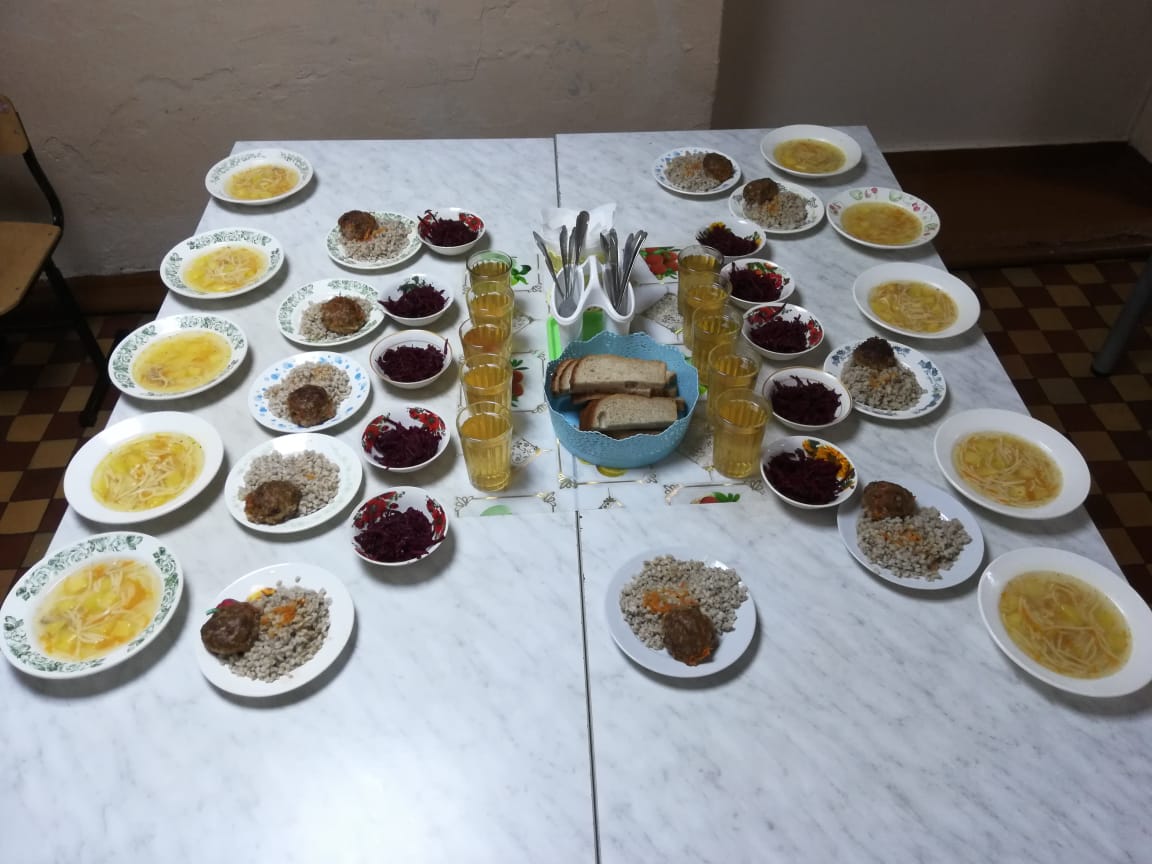 																																											Приём пищи																							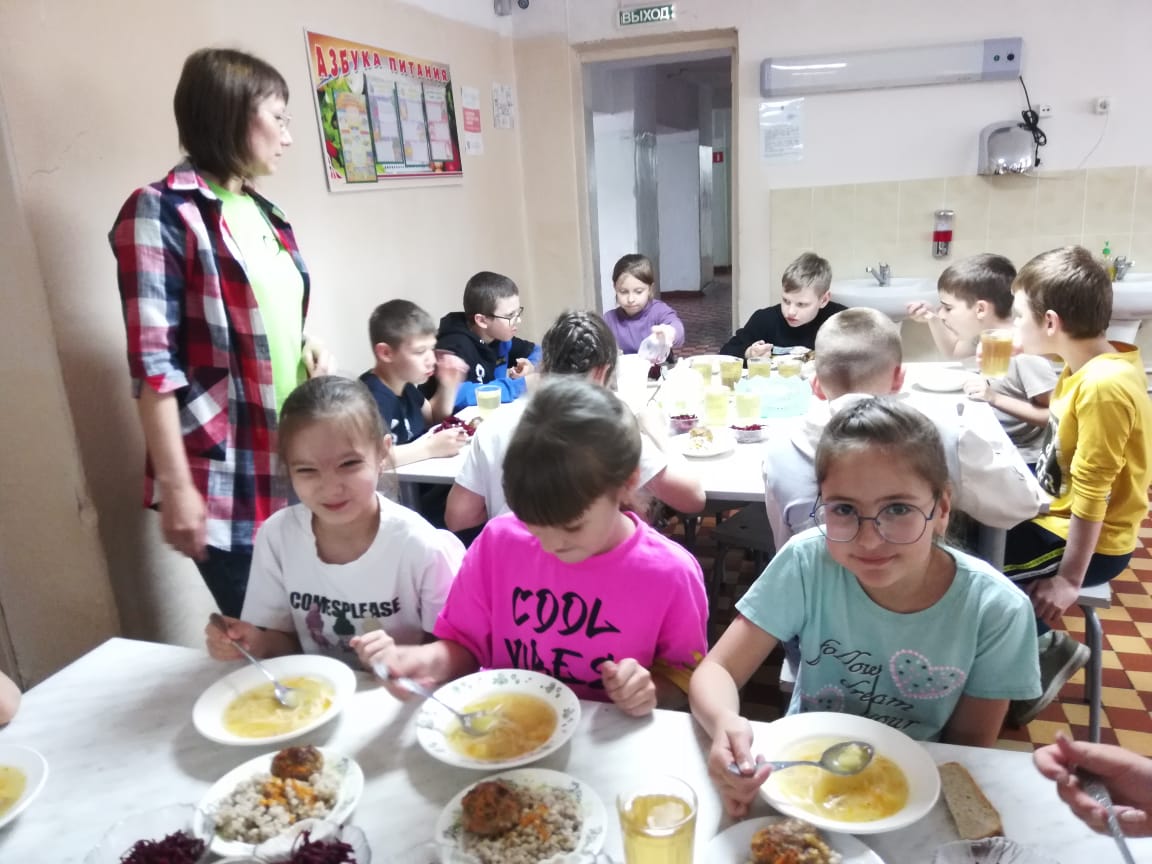 Бракераж 1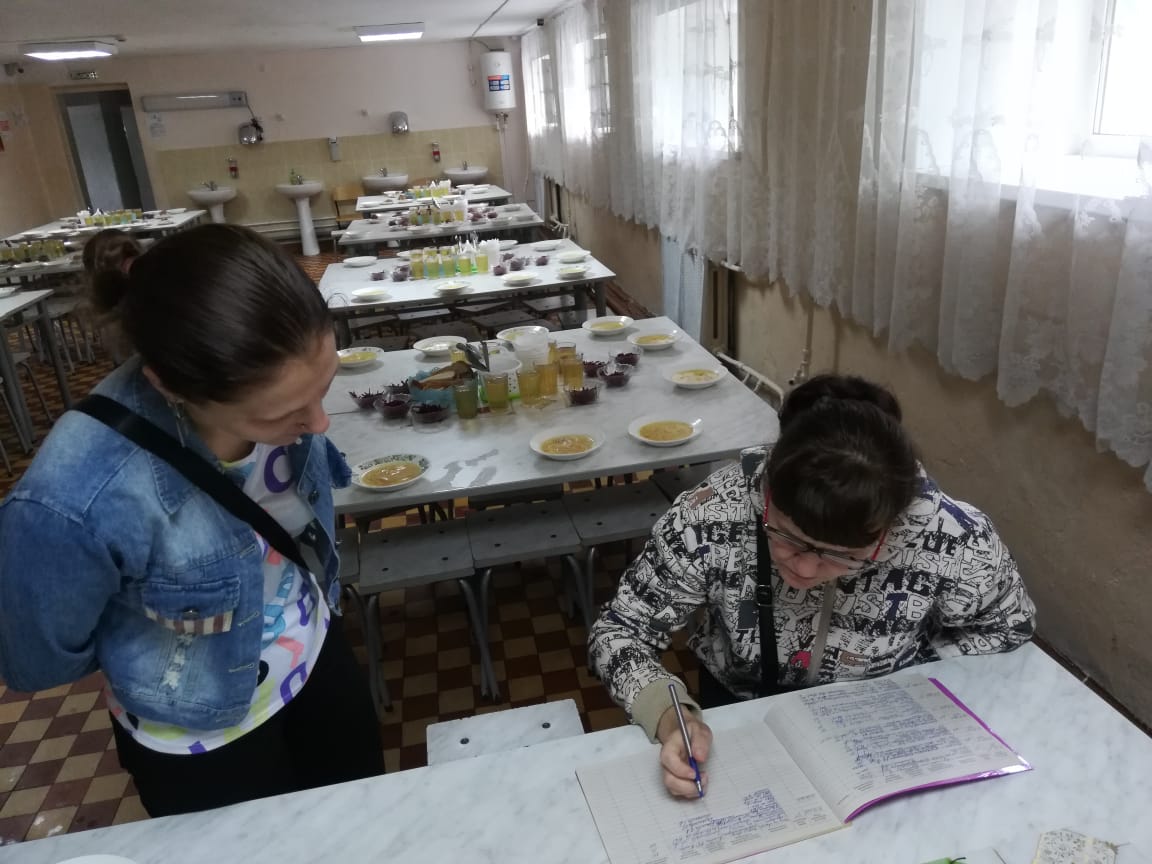 Бракераж 2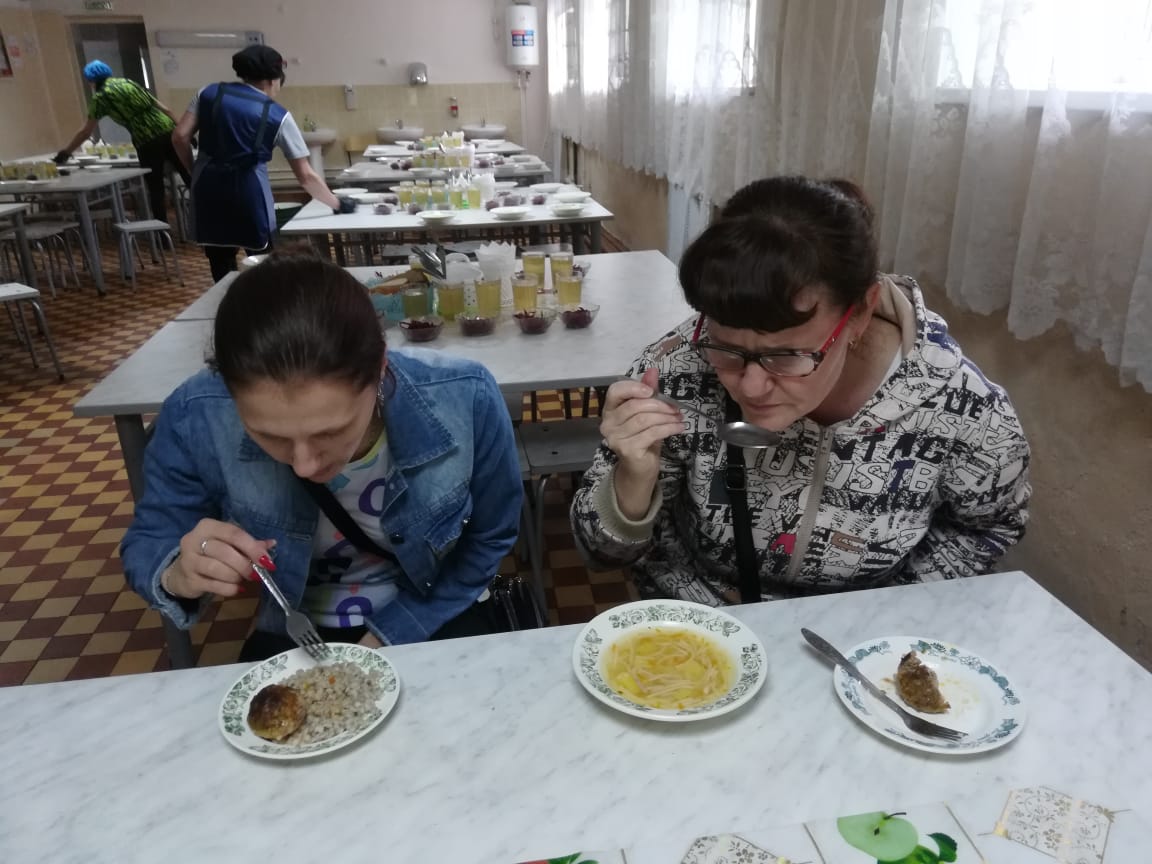 